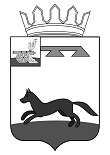 АДМИНИСТРАЦИЯ   МУНИЦИПАЛЬНОГО   ОБРАЗОВАНИЯ«ХИСЛАВИЧСКИЙ   РАЙОН» СМОЛЕНСКОЙ  ОБЛАСТИП О С Т А Н О В Л Е Н И ЕПРОЕКТ от 19 марта 2021 г. № О внесении изменений в муниципальную программу «Развитие физической культуры и спорта в муниципальном образовании «Хиславичский район» Смоленской области»          Администрация муниципального образования «Хиславичский район» Смоленской области п о с т а н о в л я е т:Внести в муниципальную программу «Развитие физической культуры и спорта в муниципальном образовании «Хиславичский район» Смоленской области», утвержденную постановлением Администрации муниципального образования «Хиславичский район» Смоленской области от 06.11.2013 № 303 (в ред. Постановлений Администрации муниципального образования «Хиславичский район» Смоленской области № 399 от 24.12.2014, № 421 от 31.12.2014, № 183 от 16.07.2015, № 397 от 31.12.2015, № 299 от 08.08.2016, № 412 от 01.11.2016, № 166 от 30.03.2017, № 363 от 09.08.2017, № 74 от 13.02.2018, № 494 от 13.08.2018, № 623 от 09.11.2018, № 675  от 06.12.2018, № 678 от 07.12.2018, № 265 от 24.07.2019, № 340 от 24.09.2019, № 418 от 15.10.2019,№ 439 от 28.10.2019г, № 521 от 05.12.2019, № 29 от 29.01.2020, № 64 от 10.02.2021) следующие изменения:в Паспорте  программы:- цифру  «38455,77» заменить на цифру «37475,77»- цифру «4981,4»  заменить цифрой «5001,4»2) в разделе 4 Паспорта программы:- цифру «38455,77» заменить на цифру «38475,77»- цифру «4981,4»  заменить цифрой «5001,4»3) в Приложение № 2 к муниципальной программе «Развитие физической культуры и спорта в муниципальном образовании «Хиславичский район» Смоленской области»: в разделе «2.Улучшение состояния материально-технической базы»: в пункте 2.1.:- в графе 5 цифру «20,0» заменить на цифру «40,0»- в графе 6 цифру «20,0» заменить на цифру «40,0» в пункте «итого по улучшению состояния материально-технической базы»:- в графе 5 цифру «1608,6» заменить на цифру «1628,6»- в графе 6 цифру «1608,6» заменить на цифру «1628,6» в разделе «Итого по муниципальной программе:- в графе 5 цифру «11347,0» заменить на цифру «1367,0»- в графе 6 цифру «4981,4» заменить на цифру «5001,4»Глава муниципального образования «Хиславичский район» Смоленской области                                                                             А.В. Загребаев